          Tu - TERZA UNIVERSITÀ - 2022/23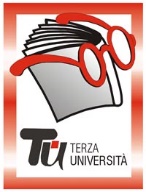                                                          Bergamo - SECONDA FASECalendario  Email x soci/eCare socie e cari soci di Terza Università              mentre  rinnoviamo gli auguri per un sereno 2023, mandiamo un'informazione che speriamo vi interessi. Si tratta della proposta di un corso nuovo; nuovo perché non rientra in quelli presentati nell'opuscolo Tu 22/23 e, soprattutto, nuovo per l'argomento: Tra le righe - stare bene con i libri. Nei cinque incontri, previsti il giovedì pomeriggio dal 2 febbraio al 2 marzo 2023 (ore 15.30-17)  e riservati a un gruppo ristretto (18 persone), si partirà dalla lettura di un brano, che verrà discusso dalle/dai partecipanti non dal punto di vista letterario, ma per gli stimoli, le riflessioni, le emozioni che susciterà dentro ciascuna/o.Il corso sarà condotto dalla dottoressa Ramona Maestroni.  Ecco la presentazione più completa proposta dalla docente:Modulo n°182TRA LE RIGHE - STARE BENE CON I LIBRIIL VALORE E IL POTERE DELLE PAROLEDocenteRamona MaestroniGiornogiovedìOrariodalle 15:30 alle 17:00PeriodoDal 2 febbraio al 2 marzo 2023 (5 incontri)Sede "Toolbox", via del Nastro Azzurro 1/a (€ 20,00)Argomento LETTURA CONDIVISA (max 18)                        PresentazioneQuante volte ci è capitato di trovare dentro a un romanzo quello spunto creativo in grado di dare una svolta alla nostra giornata, o quella risposta a un interrogativo che da tempo ci frullava nella testa? Per non parlare degli innumerevoli punti di vista sulla realtà che ci vengono offerti dalle narrazioni … Se vi ritrovate in queste esperienze e amate leggere, vi invitiamo a iscrivervi agli incontri di lettura condivisa in partenza a febbraio. Un ciclo di appuntamenti di biblioterapia di gruppo in cui i libri saranno impiegati come strumenti per promuovere il benessere e la crescita personale dei partecipanti, potenziarne le risorse, la creatività e stimolare nuove consapevolezze attraverso la riflessione individuale e la condivisione con gli altri. Il ciclo di incontri verterà su “Il valore e il potere delle parole”. Per partecipare non serve conoscere opere o autori, basta una buona dose di curiosità e la voglia di intraprendere un viaggio letterario insieme ai propri compagni di corso.Tutor102.02.2023209.02.2022316.02.2023423.02.2023502.03.2023TRA LE RIGHE - STARE BENE CON I LIBRIIL VALORE E IL POTERE DELLE PAROLEQuante volte ci è capitato di trovare dentro a un romanzo quello spunto creativo in grado di dare una svolta alla nostra giornata, o quella risposta a un interrogativo che da tempo ci frullava nella testa? Per non parlare degli innumerevoli punti di vista sulla realtà che ci vengono offerti dalle narrazioni …Se vi ritrovate in queste esperienze e amate leggere, vi invitiamo a iscrivervi agli incontri di lettura condivisa in partenza a febbraio. Un ciclo di appuntamenti di biblioterapia di gruppo in cui i libri saranno impiegati come strumenti per promuovere il benessere e la crescita personale dei partecipanti, potenziarne le risorse, la creatività e stimolare nuove consapevolezze attraverso la riflessione individuale e la condivisione con gli altri. Il ciclo di incontri verterà sul  tema “Il valore e il potere delle parole”. Per partecipare non serve conoscere opere o autori, basta una buona dose di curiosità e la voglia di intraprendere un viaggio letterario insieme ai propri compagni di corso.Docente: Ramona MaestroniDate; giovedì dal 2 febbraio al 2 marzo 2023 (5 incontri), dalle 15:30 alle 17:00Sede: "Toolbox", via del Nastro Azzurro 1/a, BG  Costo:  € 20,00Partecipanti: max 18Iscrizioni sul sito o in ufficio (previa prenotazione telefonica 035 3594370), a partire dal XXXX